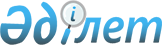 О городском бюджете на 2023-2025 годыРешение Уральского городского маслихата Западно-Казахстанской области от 22 декабря 2022 года № 22-2.
      В соответствии с Бюджетным кодексом Республики Казахстан, Законом Республики Казахстан "О местном государственном управлении и самоуправлении в Республике Казахстан", Уральский городской маслихат РЕШИЛ:
      1. Утвердить городской бюджет на 2023-2025 годы согласно приложениям 1, 2 и 3 соответственно, в том числе на 2023 год в следующих объемах:
      1) доходы – 54 624 461 тысяча тенге:
      налоговые поступления – 27 554 482 тысячи тенге;
      неналоговые поступления – 234 807 тысяч тенге;
      поступления от продажи основного капитала – 9 426 855 тысяч тенге;
      поступления трансфертов – 17 408 317 тысяч тенге;
      2) затраты – 56 672 356 тысяч тенге;
      3) чистое бюджетное кредитование – -343 361 тысяча тенге:
      бюджетные кредиты – 0 тенге;
      погашение бюджетных кредитов – 343 361 тысяча тенге;
      4) сальдо по операциям с финансовыми активами – 0 тенге:
      приобретение финансовых активов – 0 тенге;
      поступления от продажи финансовых активов государства – 0 тенге;
      5) дефицит (профицит) бюджета – -1 704 534 тысячи тенге;
      6) финансирование дефицита (использование профицита) бюджета – 1 704 534 тысячи тенге:
      поступления займов – 9 889 586 тысяч тенге;
      погашение займов – 8 664 345 тысяч тенге;
      используемые остатки бюджетных средств – 479 293 тысячи тенге.
      Сноска. Пункт 1 – в редакции решения Уральского городского маслихата Западно-Казахстанской области от 06.12.2023 № 6-3 (вводится в действие с 01.01.2023).


      2. Поступления в городской бюджет на 2023 год формируются в соответствии с Бюджетным кодексом Республики Казахстан и согласно пунктам 4, 6 настоящего решения.
      3. Принять к руководству статью 8 Закона Республики Казахстан "О республиканском бюджете на 2023-2025 годы".
      4. Учесть норматив распределения доходов, установленный областным маслихатом на 2023 год по следующим подклассам доходов:
      1) корпоративный подоходный налог зачисляется в городской бюджет в размере 50%;
      2) индивидуальный подоходный налог с доходов, облагаемых у источника выплаты, зачисляется в городской бюджет в размере 15,47%;
      3) индивидуальный подоходный налог с доходов, не облагаемых у источника выплаты, зачисляется в городской бюджет в размере 100%;
      4) индивидуальный подоходный налог с доходов иностранных граждан, не облагаемых у источника выплаты, зачисляется в городской бюджет в размере 15,47%;
      5) социальный налог зачисляется в городской бюджет в размере 15,47%.
      Сноска. Пункт 4 – в редакции решения Уральского городского маслихата Западно-Казахстанской области от 06.12.2023 № 6-3 (вводится в действие с 01.01.2023).


      5. Деньги от реализации товаров и услуг, предоставляемых государственными учреждениями, подведомственных местным исполнительным органам, используются ими в порядке, определяемом Бюджетным кодексом Республики Казахстан.
      6. Учесть, что в городском бюджете на 2023 год предусмотрены целевые трансферты из вышестоящего бюджета:
      республиканского бюджета в общей сумме 9 265 655 тысяч тенге:
      на проектирование, развитие и (или) обустройство инженерно-коммуникационной инфраструктуры – 6 457 757 тысяч тенге;
      на развитие системы водоснабжения и водоотведения – 900 000 тысяч тенге;
      на развитие транспортной инфраструктуры – 100 000 тысяч тенге;
      на обеспечение нуждающихся лиц с инвалидностью протезно-ортопедическими, сурдотехническими и тифлотехническими средствами, специальными средствами передвижения, обязательными гигиеническими средствами, а также предоставление услуг санаторно-курортного лечения, специалиста жестового языка, индивидуальных помощников в соответствии с индивидуальной программой реабилитации лица с инвалидностью – 1 358 тысяч тенге;
      на приобретение жилья коммунального жилищного фонда – 1 708 800 тысяч тенге;
      на развитие коммунального хозяйства – 97 740 тысяч тенге;
      областного бюджета в общей сумме 5 264 168 тысяч тенге:
      на выплату государственной адресной социальной помощи – 380 800 тысяч тенге;
      на гарантированный социальный пакет – 72 631 тысяча тенге;
      на размещение государственного социального заказа в неправительственных организациях – 68 893 тысячи тенге;
      на обеспечение нуждающихся лиц с инвалидностью протезно-ортопедическими, сурдотехническими и тифлотехническими средствами, специальными средствами передвижения, обязательными гигиеническими средствами, а также предоставление услуг санаторно-курортного лечения, специалиста жестового языка, индивидуальных помощников в соответствии с индивидуальной программой реабилитации лица с инвалидностью – 1 260 054 тысячи тенге;
      на программу занятости – 312 628 тысяч тенге;
      центру активного долголетия – 31 315 тысяч тенге;
      на предоставление жилищных сертификатов – 31 000 тысяч тенге;
      на проектирование, развитие и (или) обустройство инженерно-коммуникационной инфраструктуры – 765 111 тысяч тенге;
      на развитие коммунального хозяйства – 153 951 тысяча тенге;
      на развитие транспортной инфраструктуры – 153 514 тысяч тенге;
      на развитие системы водоснабжения и водоотведения – 993 168 тысяч тенге;
      на капитальный и средний ремонт автомобильных дорог районного значения и улиц населенных пунктов – 1 011 103 тысячи тенге;
      на капитальные расходы государственного органа – 30 000 тысяч тенге;
      Национального фонда Республики Казахстан в общей сумме 2 874 020 тысяч тенге:
      на развитие коммунального хозяйства – 539 273 тысячи тенге;
      на развитие транспортной инфраструктуры – 468 201 тысяча тенге;
      на развитие системы водоснабжения и водоотведения – 1 866 546 тысяч тенге;
      бюджетные кредиты в общей сумме 9 889 586 тысяч тенге:
      на проектирование и (или) строительство, реконструкцию жилья коммунального жилищного фонда – 9 889 586 тысяч тенге.
      Сноска. Пункт 6 – в редакции решения Уральского городского маслихата Западно-Казахстанской области от 06.12.2023 № 6-3 (вводится в действие с 01.01.2023).


      6-1. Учесть, что в городском бюджете на 2023 год предусмотрены целевые трансферты бюджетам поселков, сельского округа в общей сумме 1 622 265 тысяч тенге. Распределение указанных сумм бюджетам поселков, сельского округа осуществляется на основании постановления акимата города Уральска.
      Сноска. Решение дополнено пунктом 6-1 в соответствии с решением Уральского городского маслихата Западно-Казахстанской области от 17.04.2023 № 2-2 (вводится в действие с 01.01.2023); в редакции решения Уральского городского маслихата Западно-Казахстанской области от 06.12.2023 № 6-3 (вводится в действие с 01.01.2023)..


      7. Установить объемы бюджетных субвенций, передаваемой из городского бюджета в бюджеты поселков, сельского округа на 2023 год в абсолютном выражении в сумме 1 037 423 тысячи тенге:
      поселок Зачаганск – 468 090 тысяч тенге;
      поселок Круглоозерный – 180 115 тысяч тенге;
      Желаевский сельский округ – 83 571 тысяча тенге;
      поселок Деркул – 305 647 тысяч тенге.
      8. Установить, что бюджетные изъятия из нижестоящих бюджетов в городской бюджет на 2023 год не предусматриваются.
      9. Утвердить резерв местного исполнительного органа города на 2023 год в размере 611 591 тысяча тенге.
      Сноска. Пункт 9 – в редакции решения Уральского городского маслихата Западно-Казахстанской области от 06.12.2023 № 6-3 (вводится в действие с 01.01.2023).


      10. Настоящее решение вводится в действие с 1 января 2023 года. Городской бюджет на 2023 год
      Сноска. Приложение 1 – в редакции решения Уральского городского маслихата Западно-Казахстанской области от 06.12.2023 № 6-3 (вводится в действие с 01.01.2023). Городской бюджет на 2024 год Городской бюджет на 2025 год
					© 2012. РГП на ПХВ «Институт законодательства и правовой информации Республики Казахстан» Министерства юстиции Республики Казахстан
				
      Секретарь Уральского городского маслихата

Е.Калиев
Приложение 1 к решению
Уральского городского
маслихата
от 22 декабря 2022 года
№22-2
Категория
Категория
Категория
Категория
Категория
Категория
Сумма, тысяч тенге
Класс
Класс
Класс
Класс
Класс
Сумма, тысяч тенге
Подкласс
Подкласс
Подкласс
Подкласс
Сумма, тысяч тенге
Специфика
Специфика
Специфика
Сумма, тысяч тенге
Наименование
Сумма, тысяч тенге
1) Доходы
54 624 461
1
Налоговые поступления
27 554 482
01
Подоходный налог
13 483 271
1
Корпоративный подоходный налог
5 188 062
2
Индивидуальный подоходный налог
8 295 209
03
Социальный налог
2 798 114
1
Социальный налог
2 798 114
04
Hалоги на собственность
3 760 314
1
Hалоги на имущество
2 523 613
3
Земельный налог
91 000
4
Hалог на транспортные средства
1 145 701
05
Внутренние налоги на товары, работы и услуги
5 184 569
2
Акцизы
687 676
3
Поступления за использование природных и других ресурсов
75 170
4
Сборы за ведение предпринимательской и профессиональной деятельности
4 421 723
5
Налог на игорный бизнес
0
07
Прочие налоги
2 824
1
Прочие налоги
2 824
08
Обязательные платежи, взимаемые за совершение юридически значимых действий и (или) выдачу документов уполномоченными на то государственными органами или должностными лицами
2 325 390
1
Государственная пошлина
2 325 390
2
Неналоговые поступления
234 807
01
Доходы от государственной собственности
153 370
1
Поступления части чистого дохода государственных предприятий
0
5
Доходы от аренды имущества, находящегося в государственной собственности
144 070
7
Вознаграждение по кредитам, выданным из государственного бюджета
8 697
9
Прочие доходы от государственной собственности
603
03
Поступления денег от проведения государственных закупок, организуемых государственными учреждениями, финансируемыми из государственного бюджета
875
1
Поступления денег от проведения государственных закупок, организуемых государственными учреждениями, финансируемыми из государственного бюджета
875
06
Прочие неналоговые поступления
80 562
1
Прочие неналоговые поступления
80 562
3
Поступления от продажи основного капитала
9 426 855
01
Продажа государственного имущества, закрепленного за государственными учреждениями
8 559 461 
1
Продажа государственного имущества, закрепленного за государственными учреждениями
8 559 461
03
Продажа земли и нематериальных активов
867 394
1
Продажа земли
744 015
2
Продажа нематериальных активов
123 379
4
Поступления трансфертов 
17 408 317
01
Трансферты из нижестоящих органов государственного управления
4 474
3
Трансферты из бюджетов городов районного значения, сел, поселков, сельских округов
4 474
02
Трансферты из вышестоящих органов государственного управления
17 403 843
2
Трансферты из областного бюджета
17 403 843
Функциональная группа
Функциональная группа
Функциональная группа
Функциональная группа
Функциональная группа
Функциональная группа
Сумма, тысяч тенге
Функциональная подгруппа
Функциональная подгруппа
Функциональная подгруппа
Функциональная подгруппа
Функциональная подгруппа
Сумма, тысяч тенге
Администратор бюджетных программ
Администратор бюджетных программ
Администратор бюджетных программ
Администратор бюджетных программ
Сумма, тысяч тенге
Программа
Программа
Программа
Сумма, тысяч тенге
Подпрограмма
Подпрограмма
Сумма, тысяч тенге
Наименование
Сумма, тысяч тенге
2) Затраты
56 672 356
01
Государственные услуги общего характера
2 818 696
1
Представительные, исполнительные и другие органы, выполняющие общие функции государственного управления
511 185
112
Аппарат маслихата района (города областного значения)
55 257
001
Услуги по обеспечению деятельности маслихата района (города областного значения)
54 535
003
Капитальные расходы государственного органа
0
005
Повышение эффективности деятельности депутатов маслихатов
722
122
Аппарат акима района (города областного значения)
455 928
001
Услуги по обеспечению деятельности акима района (города областного значения)
454 476
003
Капитальные расходы государственного органа
1 452
2
Финансовая деятельность
238 249
452
Отдел финансов района (города областного значения)
181 029
001
Услуги по реализации государственной политики в области исполнения бюджета и управления коммунальной собственностью района (города областного значения)
107 593
003
Проведение оценки имущества в целях налогообложения
16 380
010
Приватизация, управление коммунальным имуществом, постприватизационная деятельность и регулирование споров, связанных с этим
31 031
018
Капитальные расходы государственного органа
0
113
Целевые текущие трансферты нижестоящим бюджетам
26 025
805
Отдел государственных закупок района (города областного значения)
57 220
001
Услуги по реализации государственной политики в области государственных закупок на местном уровне
47 431
003
Капитальные расходы государственного органа
9 789
5
Планирование и статистическая деятельность
92 044
453
Отдел экономики и бюджетного планирования района (города областного значения)
92 044
001
Услуги по реализации государственной политики в области формирования и развития экономической политики, системы государственного планирования
92 044
004
Капитальные расходы государственного органа
0
061
Экспертиза и оценка документации по вопросам бюджетных инвестиций и государственно-частного партнерства, в том числе концессии
0
9
Прочие государственные услуги общего характера
1 977 218
454
Отдел предпринимательства и сельского хозяйства района (города областного значения)
52 139
001
Услуги по реализации государственной политики на местном уровне в области развития предпринимательства и сельского хозяйства
52 139
007
Капитальные расходы государственного органа
0
458
Отдел жилищно-коммунального хозяйства, пассажирского транспорта и автомобильных дорог района (города областного значения)
1 925 079
001
Услуги по реализации государственной политики на местном уровне в области жилищно-коммунального хозяйства, пассажирского транспорта и автомобильных дорог
281 352
013
Капитальные расходы государственного органа
40 000
067
Капитальные расходы подведомственных государственных учреждений и организаций
0
108
Разработка или корректировка, а также проведение необходимых экспертиз технико-экономических обоснований бюджетных инвестиционных проектов и конкурсных документаций проектов государственно-частного партнерства, концессионных проектов, консультативное сопровождение проектов государственно-частного партнерства и концессионных проектов
7 487
113
Целевые текущие трансферты нижестоящим бюджетам
1 396 240
114
Целевые трансферты на развитие нижестоящим бюджетам
200 000
02
Оборона
78 386
1
Военные нужды
75 690
122
Аппарат акима района (города областного значения)
75 690
005
Мероприятия в рамках исполнения всеобщей воинской обязанности
75 690
2
Организация работы по чрезвычайным ситуациям
2 696
122
Аппарат акима района (города областного значения)
2 696
006
Предупреждение и ликвидация чрезвычайных ситуаций масштаба района (города областного значения)
2 696
007
Мероприятия по профилактике и тушению степных пожаров районного (городского) масштаба, а также пожаров в населенных пунктах, в которых не созданы органы государственной противопожарной службы
0
03
Общественный порядок, безопасность, правовая, судебная, уголовно-исполнительная деятельность
699 306
9
Прочие услуги в области общественного порядка и безопасности
699 306
458
Отдел жилищно-коммунального хозяйства, пассажирского транспорта и автомобильных дорог района (города областного значения)
660 845
021
Обеспечение безопасности дорожного движения в населенных пунктах
660 845
499
Отдел регистрации актов гражданского состояния района (города областного значения)
38 461
001
Услуги по реализации государственной политики на местном уровне в области регистрации актов гражданского состояния
38 461
003
Капитальные расходы государственного органа
0
06
Социальная помощь и социальное обеспечение
5 494 900
1
Социальное обеспечение
530 763
451
Отдел занятости и социальных программ района (города областного значения)
530 763
005
Государственная адресная социальная помощь
530 763
026
Субсидирование затрат работодателя на создание специальных рабочих мест для трудоустройства лиц с инвалидностью
0
2
Социальная помощь
4 239 029
451
Отдел занятости и социальных программ района (города областного значения)
4 239 029
002
Программа занятости 
329 853,9
006
Оказание жилищной помощи
8 448
007
Социальная помощь отдельным категориям нуждающихся граждан по решениям местных представительных органов
691 180
010
Материальное обеспечение детей с инвалидностью, воспитывающихся и обучающихся на дому
39 600
013
Социальная адаптация лиц, не имеющих определенного местожительства
158 694
015
Территориальные центры социального обслуживания пенсионеров и лиц с инвалидностью
585 369
017
Обеспечение нуждающихся лиц с инвалидностью протезно-ортопедическими, сурдотехническими и тифлотехническими средствами, специальными средствами передвижения, обязательными гигиеническими средствами, а также предоставление услуг санаторно-курортного лечения, специалиста жестового языка, индивидуальных помощников в соответствии с индивидуальной программой реабилитации лица с инвалидностью
2 320 194
023
Обеспечение деятельности центров занятости населения
105 690,1
9
Прочие услуги в области социальной помощи и социального обеспечения
725 108
451
Отдел занятости и социальных программ района (города областного значения)
595 408
001
Услуги по реализации государственной политики на местном уровне в области обеспечения занятости и реализации социальных программ для населения
177 639
011
Оплата услуг по зачислению, выплате и доставке пособий и других социальных выплат
2 409
021
Капитальные расходы государственного органа
0
028
Услуги лицам из групп риска, попавшим в сложную ситуацию вследствие насилия или угрозы насилия
90 182
050
Обеспечение прав и улучшение качества жизни лиц с инвалидностью в Республике Казахстан 
202 407
054
Размещение государственного социального заказа в неправительственных организациях
105 451
062
Развитие системы квалификаций
0
067
Капитальные расходы подведомственных государственных учреждений и организаций
17 320
458
Отдел жилищно-коммунального хозяйства, пассажирского транспорта и автомобильных дорог района (города областного значения)
129 700
094
Предоставление жилищных сертификатов как социальная помощь 
129 700
07
Жилищно-коммунальное хозяйство
31 321 754
1
Жилищное хозяйство
19 256 119
458
Отдел жилищно-коммунального хозяйства, пассажирского транспорта и автомобильных дорог района (города областного значения)
278 033
002
Изъятие, в том числе путем выкупа земельных участков для государственных надобностей и связанное с этим отчуждение недвижимого имущества
0
003
Организация сохранения государственного жилищного фонда
237 683
004
Обеспечение жильем отдельных категорий граждан
6 350
031
Изготовление технических паспортов на объекты кондоминиумов
34 000
070
Возмещение платежей населения по оплате коммунальных услуг в режиме чрезвычайного положения в Республике Казахстан
0
467
Отдел строительства района (города областного значения)
18 978 086
003
Проектирование и (или) строительство, реконструкция жилья коммунального жилищного фонда
9 891 418
004
Проектирование, развитие и (или) обустройство инженерно-коммуникационной инфраструктуры
7 292 868
098
Приобретение жилья коммунального жилищного фонда
1 793 800
2
Коммунальное хозяйство
6 093 437
458
Отдел жилищно-коммунального хозяйства, пассажирского транспорта и автомобильных дорог района (города областного значения)
6 055 635
012
Функционирование системы водоснабжения и водоотведения
570 428
028
Развитие коммунального хозяйства
1 356 404
029
Развитие системы водоснабжения и водоотведения
3 969 484
048
Развитие благоустройства городов и населенных пунктов
159 319
467
Отдел строительства района (города областного значения) 
37 802
005
Развитие коммунального хозяйства
37 802
006
Развитие системы водоснабжения и водоотведения
0
3
Благоустройство населенных пунктов
5 972 198
458
Отдел жилищно-коммунального хозяйства, пассажирского транспорта и автомобильных дорог района (города областного значения)
5 972 198
015
Освещение улиц в населенных пунктах
619 373
016
Обеспечение санитарии населенных пунктов
3 166 487
017
Содержание мест захоронений и захоронение безродных
2 066
018
Благоустройство и озеленение населенных пунктов
2 184 272
08
Культура, спорт, туризм и информационное пространство
2 194 055
1
Деятельность в области культуры
1 075 670
455
Отдел культуры и развития языков района (города областного значения)
1 075 670
003
Поддержка культурно-досуговой работы
1 075 670
2
Спорт
582 512
465
Отдел физической культуры и спорта района (города областного значения)
483 512
001
Услуги по реализации государственной политики на местном уровне в сфере физической культуры и спорта
25 559
004
Капитальные расходы государственного органа
0
005
Развитие массового спорта и национальных видов спорта 
332 048
006
Проведение спортивных соревнований на районном (города областного значения ) уровне
87 122
007
Подготовка и участие членов сборных команд района (города областного значения) по различным видам спорта на областных спортивных соревнованиях
28 543
032
Капитальные расходы подведомственных государственных учреждений и организаций
10 240
467
Отдел строительства района (города областного значения) 
99 000
008
Развитие объектов спорта 
99 000
3
Информационное пространство
328 933
455
Отдел культуры и развития языков района (города областного значения)
259 650
006
Функционирование районных (городских) библиотек
256 011
007
Развитие государственного языка и других языков народа Казахстана
3 639
456
Отдел внутренней политики района (города областного значения)
69 283
002
Услуги по проведению государственной информационной политики
69 283
9
Прочие услуги по организации культуры, спорта, туризма и информационного пространства
206 940
455
Отдел культуры и развития языков района (города областного значения)
38 752
001
Услуги по реализации государственной политики на местном уровне в области развития языков и культуры
28 017
032
Капитальные расходы подведомственных государственных учреждений и организаций
10 735
456
Отдел внутренней политики района (города областного значения)
168 188
001
Услуги по реализации государственной политики на местном уровне в области информации, укрепления государственности и формирования социального оптимизма граждан
115 848
003
Реализация мероприятий в сфере молодежной политики
52 340
006
Капитальные расходы государственного органа
0
032
Капитальные расходы подведомственных государственных учреждений и организаций
0
10
Сельское, водное, лесное, рыбное хозяйство, особо охраняемые природные территории, охрана окружающей среды и животного мира, земельные отношения
58 883
6
Земельные отношения
58 883
463
Отдел земельных отношений района (города областного значения)
58 883
001
Услуги по реализации государственной политики в области регулирования земельных отношений на территории района (города областного значения)
58 883
006
Землеустройство, проводимое при установлении границ районов, городов областного значения, районного значения, сельских округов, поселков, сел
0
007
Капитальные расходы государственного органа
0
11
Промышленность, архитектурная, градостроительная и строительная деятельность
259 345
2
Архитектурная, градостроительная и строительная деятельность
259 345
467
Отдел строительства района (города областного значения) 
80 796
001
Услуги по реализации государственной политики на местном уровне в области строительства
80 796
017
Капитальные расходы государственного органа
0
468
Отдел архитектуры и градостроительства района (города областного значения) 
178 549
001
Услуги по реализации государственной политики в области архитектуры и градостроительства на местном уровне
135 110
003
Разработка схем градостроительного развития территории района и генеральных планов населенных пунктов
43 439
004
Капитальные расходы государственного органа
0
12
Транспорт и коммуникации
9 682 154
1
Автомобильный транспорт
4 033 777
458
Отдел жилищно-коммунального хозяйства, пассажирского транспорта и автомобильных дорог района (города областного значения)
4 033 777
022
Развитие транспортной инфраструктуры
843 315
023
Обеспечение функционирования автомобильных дорог
1 513 404
045
Капитальный и средний ремонт автомобильных дорог районного значения и улиц населенных пунктов
1 677 058
9
Прочие услуги в сфере транспорта и коммуникаций
5 648 377
458
Отдел жилищно-коммунального хозяйства, пассажирского транспорта и автомобильных дорог района (города областного значения)
5 648 377
024
Организация внутрипоселковых (внутригородских), пригородных и внутрирайонных общественных пассажирских перевозок
0
037
Субсидирование пассажирских перевозок по социально значимым городским (сельским), пригородным и внутрирайонным сообщениям
5 648 377
13
Прочие
614 951
3
Поддержка предпринимательской деятельности и защита конкуренции
3 360
454
Отдел предпринимательства и сельского хозяйства района (города областного значения)
3 360
006
Поддержка предпринимательской деятельности
3 360
9
Прочие
611 591
452
Отдел финансов района (города областного значения)
611 591
012
Резерв местного исполнительного органа района (города областного значения) 
611 591
453
Отдел экономики и бюджетного планирования района (города областного значения)
0
003
Разработка или корректировка, а также проведение необходимых экспертиз технико-экономических обоснований местных бюджетных инвестиционных проектов и конкурсных документаций проектов государственно-частного партнерства, концессионных проектов, консультативное сопровождение проектов государственно-частного партнерства и концессионных проектов
0
14
Обслуживание долга
786 036
1
Обслуживание долга
786 036
452
Отдел финансов района (города областного значения)
786 036
013
Обслуживание долга местных исполнительных органов по выплате вознаграждений и иных платежей по займам из областного бюджета
786 036
15
Трансферты
2 663 890
1
Трансферты
2 663 890
452
Отдел финансов района (города областного значения)
2 663 890
006
Возврат неиспользованных (недоиспользованных) целевых трансфертов
329 487
038
Субвенции
798 612
049
Возврат трансфертов общего характера в случаях, предусмотренных бюджетным законодательством
0
054
Возврат сумм неиспользованных (недоиспользованных) целевых трансфертов, выделенных из республиканского бюджета за счет целевого трансферта из Национального фонда Республики Казахстан
1 535 791
3) Чистое бюджетное кредитование
-343 361
Бюджетные кредиты
0
 Категория
 Категория
 Категория
 Категория
 Категория
 Категория
Сумма, тысяч тенге
Класс
Класс
Класс
Класс
Класс
Сумма, тысяч тенге
Подкласс
Подкласс
Подкласс
Подкласс
Сумма, тысяч тенге
Специфика
Специфика
Специфика
Наименование
5
Погашение бюджетных кредитов
343 361
01
Погашение бюджетных кредитов
343 361
4) Сальдо по операциям с финансовыми активами 
343 361
Функциональная группа
Функциональная группа
Функциональная группа
Функциональная группа
Функциональная группа
Функциональная группа
Функциональная подгруппа
Функциональная подгруппа
Функциональная подгруппа
Функциональная подгруппа
Функциональная подгруппа
Администратор бюджетных программ
Администратор бюджетных программ
Администратор бюджетных программ
Администратор бюджетных программ
Программа
Программа
Программа
Сумма, тысяч тенге
Подпрограмма
Подпрограмма
Наименование
Приобретение финансовых активов
0
Категория
Категория
Категория
Категория
Категория
Категория
Сумма, тысяч тенге
Класс
Класс
Класс
Класс
Класс
Сумма, тысяч тенге
Подкласс
Подкласс
Подкласс
Подкласс
Сумма, тысяч тенге
Специфика
Специфика
Специфика
Сумма, тысяч тенге
Сумма, тысяч тенге
Наименование
Сумма, тысяч тенге
6
Поступления от продажи финансовых активов государства
0
01
Поступления от продажи финансовых активов государства
0
5) Дефицит (профицит) бюджета
-1 704 534
6) Финансирование дефицита (использование профицита) бюджета
1 704 534
7
Поступление займов
9 889 586
01
Внутренние государственные займы
9 889 586
2
Договоры займа
9 889 586
03
Займы, получаемые местным исполнительным органом района (города областного значения)
9 889 586
Функциональная группа
Функциональная группа
Функциональная группа
Функциональная группа
Функциональная группа
Функциональная группа
Сумма, тысяч тенге
Функциональная подгруппа
Функциональная подгруппа
Функциональная подгруппа
Функциональная подгруппа
Функциональная подгруппа
Сумма, тысяч тенге
Администратор бюджетных программ
Администратор бюджетных программ
Администратор бюджетных программ
Администратор бюджетных программ
Сумма, тысяч тенге
Программа
Программа
Программа
Сумма, тысяч тенге
Подпрограмма
Подпрограмма
Сумма, тысяч тенге
Наименование
Сумма, тысяч тенге
16
Погашение займов
8 664 345
1
Погашение займов
8 664 345
452
Отдел финансов района (города областного значения)
8 664 345
008
Погашение долга местного исполнительного органа перед вышестоящим бюджетом
8 664 345
021
Возврат неиспользованных бюджетных кредитов, выданных из местного бюджета
0
 Категория
 Категория
 Категория
 Категория
 Категория
 Категория
Сумма, тысяч тенге
Класс
Класс
Класс
Класс
Класс
Сумма, тысяч тенге
Подкласс
Подкласс
Подкласс
Подкласс
Сумма, тысяч тенге
Специфика
Специфика
Специфика
Сумма, тысяч тенге
Сумма, тысяч тенге
Наименование
Сумма, тысяч тенгеПриложение 2 
к решению Уральского 
городского маслихата 
от 22 декабря 2022 года № 22-2
Категория
Категория
Категория
Категория
Категория
Категория
Сумма, тысяч тенге
Класс
Класс
Класс
Класс
Класс
Сумма, тысяч тенге
Подкласс
Подкласс
Подкласс
Подкласс
Сумма, тысяч тенге
Специфика
Специфика
Специфика
Сумма, тысяч тенге
Наименование
Сумма, тысяч тенге
1) Доходы
19 342 520
1
Налоговые поступления
15 884 061
01
Подоходный налог
8 470 282
1
Корпоративный подоходный налог
5 455 766
2
Индивидуальный подоходный налог
3 014 516
03
Социальный налог
0
1
Социальный налог
0
04
Hалоги на собственность
4 480 121
1
Hалоги на имущество
2 834 680
3
Земельный налог
104 821
4
Hалог на транспортные средства
1 540 620
05
Внутренние налоги на товары, работы и услуги
1 325 400
2
Акцизы
633 219
3
Поступления за использование природных и других ресурсов
86 583
4
Сборы за ведение предпринимательской и профессиональной деятельности
605 598
5
Налог на игорный бизнес
0
07
Прочие налоги
2 951
1
Прочие налоги
2 951
08
Обязательные платежи, взимаемые за совершение юридически значимых действий и (или) выдачу документов уполномоченными на то государственными органами или должностными лицами
1 605 307
1
Государственная пошлина
1 605 307
2
Неналоговые поступления
547 783
01
Доходы от государственной собственности
273 714
1
Поступления части чистого дохода государственных предприятий
0
5
Доходы от аренды имущества, находящегося в государственной собственности
222 646
7
Вознаграждение по кредитам, выданным из государственного бюджета
1 726
9
Прочие доходы от государственной собственности
49 342
03
Поступления денег от проведения государственных закупок, организуемых государственными учреждениями, финансируемыми из государственного бюджета
914
1
Поступления денег от проведения государственных закупок, организуемых государственными учреждениями, финансируемыми из государственного бюджета
914
06
Прочие неналоговые поступления
273 155
1
Прочие неналоговые поступления
273 155
3
Поступления от продажи основного капитала
1 267 732
01
Продажа государственного имущества, закрепленного за государственными учреждениями
315 381
1
Продажа государственного имущества, закрепленного за государственными учреждениями
315 381
03
Продажа земли и нематериальных активов
952 351
1
Продажа земли
777 496
2
Продажа нематериальных активов
174 855
4
Поступления трансфертов 
1 642 944
01
Трансферты из нижестоящих органов государственного управления
0
3
Трансферты из бюджетов городов районного значения, сел, поселков, сельских округов
0
02
Трансферты из вышестоящих органов государственного управления
1 642 944
2
Трансферты из областного бюджета
1 642 944
Функциональная группа
Функциональная группа
Функциональная группа
Функциональная группа
Функциональная группа
Функциональная группа
Сумма, тысяч тенге
Функциональная подгруппа
Функциональная подгруппа
Функциональная подгруппа
Функциональная подгруппа
Функциональная подгруппа
Сумма, тысяч тенге
Администратор бюджетных программ
Администратор бюджетных программ
Администратор бюджетных программ
Администратор бюджетных программ
Сумма, тысяч тенге
Программа
Программа
Программа
Сумма, тысяч тенге
Подпрограмма
Подпрограмма
Сумма, тысяч тенге
Наименование
Сумма, тысяч тенге
2) Затраты
19 342 520
01
Государственные услуги общего характера
841 542
1
Представительные, исполнительные и другие органы, выполняющие общие функции государственного управления
361 586
112
Аппарат маслихата района (города областного значения)
49 758
001
Услуги по обеспечению деятельности маслихата района (города областного значения)
49 758
003
Капитальные расходы государственного органа
0
122
Аппарат акима района (города областного значения)
311 828
001
Услуги по обеспечению деятельности акима района (города областного значения)
311 828
003
Капитальные расходы государственного органа
0
2
Финансовая деятельность
181 093
452
Отдел финансов района (города областного значения)
146 627
001
Услуги по реализации государственной политики в области исполнения бюджета и управления коммунальной собственностью района (города областного значения)
82 809
003
Проведение оценки имущества в целях налогообложения
17 838
010
Приватизация, управление коммунальным имуществом, постприватизационная деятельность и регулирование споров, связанных с этим
45 980
018
Капитальные расходы государственного органа
0
113
Целевые текущие трансферты нижестоящим бюджетам
0
805
Отдел государственных закупок района (города областного значения)
34 466
001
Услуги по реализации государственной политики в области государственных закупок на местном уровне
34 466
003
Капитальные расходы государственного органа
0
5
Планирование и статистическая деятельность
80 376
453
Отдел экономики и бюджетного планирования района (города областного значения)
80 376
001
Услуги по реализации государственной политики в области формирования и развития экономической политики, системы государственного планирования
80 376
004
Капитальные расходы государственного органа
0
9
Прочие государственные услуги общего характера
218 487
454
Отдел предпринимательства и сельского хозяйства района (города областного значения)
39 342
001
Услуги по реализации государственной политики на местном уровне в области развития предпринимательства и сельского хозяйства
39 342
007
Капитальные расходы государственного органа
0
458
Отдел жилищно-коммунального хозяйства, пассажирского транспорта и автомобильных дорог района (города областного значения)
179 145
001
Услуги по реализации государственной политики на местном уровне в области жилищно-коммунального хозяйства, пассажирского транспорта и автомобильных дорог
179 145
013
Капитальные расходы государственного органа
0
113
Целевые текущие трансферты нижестоящим бюджетам
0
02
Оборона
74 031
1
Военные нужды
65 857
122
Аппарат акима района (города областного значения)
65 857
005
Мероприятия в рамках исполнения всеобщей воинской обязанности
65 857
2
Организация работы по чрезвычайным ситуациям
8 174
122
Аппарат акима района (города областного значения)
8 174
006
Предупреждение и ликвидация чрезвычайных ситуаций масштаба района (города областного значения)
6 684
007
Мероприятия по профилактике и тушению степных пожаров районного (городского) масштаба, а также пожаров в населенных пунктах, в которых не созданы органы государственной противопожарной службы
1 490
03
Общественный порядок, безопасность, правовая, судебная, уголовно-исполнительная деятельность
282 440
9
Прочие услуги в области общественного порядка и безопасности
282 440
458
Отдел жилищно-коммунального хозяйства, пассажирского транспорта и автомобильных дорог района (города областного значения)
230 747
021
Обеспечение безопасности дорожного движения в населенных пунктах
230 747
499
Отдел регистрации актов гражданского состояния района (города областного значения)
51 693
001
Услуги по реализации государственной политики на местном уровне в области регистрации актов гражданского состояния
51 693
003
Капитальные расходы государственного органа
0
06
Социальная помощь и социальное обеспечение
3 088 992
1
Социальное обеспечение
86 036
451
Отдел занятости и социальных программ района (города областного значения)
86 036
005
Государственная адресная социальная помощь
86 036
2
Социальная помощь
2 466 911
451
Отдел занятости и социальных программ района (города областного значения)
2 466 911
002
Программа занятости 
165 459
006
Оказание жилищной помощи
23 458
007
Социальная помощь отдельным категориям нуждающихся граждан по решениям местных представительных органов
689 700
010
Материальное обеспечение детей с инвалидностью, воспитывающихся и обучающихся на дому
37 620
013
Социальная адаптация лиц, не имеющих определенного местожительства
149 359
015
Территориальные центры социального обслуживания пенсионеров и лиц с инвалидностью
563 392
017
Обеспечение нуждающихся лиц с инвалидностью протезно-ортопедическими, сурдотехническими и тифлотехническими средствами, специальными средствами передвижения, обязательными гигиеническими средствами, а также предоставление услуг санаторно-курортного лечения, специалиста жестового языка, индивидуальных помощников в соответствии с индивидуальной программой реабилитации лица с инвалидностью
656 463
023
Обеспечение деятельности центров занятости населения
181 460
9
Прочие услуги в области социальной помощи и социального обеспечения
536 045
451
Отдел занятости и социальных программ района (города областного значения)
536 045
001
Услуги по реализации государственной политики на местном уровне в области обеспечения занятости и реализации социальных программ для населения
155 760
011
Оплата услуг по зачислению, выплате и доставке пособий и других социальных выплат
3 630
021
Капитальные расходы государственного органа
0
028
Услуги лицам из групп риска, попавшим в сложную ситуацию вследствие насилия или угрозы насилия
91 629
050
Обеспечение прав и улучшение качества жизни лиц с инвалидностью в Республике Казахстан 
210 128
054
Размещение государственного социального заказа в неправительственных организациях
74 898
458
Отдел жилищно-коммунального хозяйства, пассажирского транспорта и автомобильных дорог района (города областного значения)
0
094
Предоставление жилищных сертификатов как социальная помощь 
0
07
Жилищно-коммунальное хозяйство
4 255 957
1
Жилищное хозяйство
198 688
458
Отдел жилищно-коммунального хозяйства, пассажирского транспорта и автомобильных дорог района (города областного значения)
198 688
002
Изъятие, в том числе путем выкупа земельных участков для государственных надобностей и связанное с этим отчуждение недвижимого имущества
0
003
Организация сохранения государственного жилищного фонда
198 688
031
Изготовление технических паспортов на объекты кондоминиумов
0
070
Возмещение платежей населения по оплате коммунальных услуг в режиме чрезвычайного положения в Республике Казахстан
0
467
Отдел строительства района (города областного значения)
0
003
Проектирование и (или) строительство, реконструкция жилья коммунального жилищного фонда
0
004
Проектирование, развитие и (или) обустройство инженерно-коммуникационной инфраструктуры
0
2
Коммунальное хозяйство
974 746
458
Отдел жилищно-коммунального хозяйства, пассажирского транспорта и автомобильных дорог района (города областного значения)
974 746
028
Развитие коммунального хозяйства
0
029
Развитие системы водоснабжения и водоотведения
974 746
048
Развитие благоустройства городов и населенных пунктов
0
467
Отдел строительства района (города областного значения) 
0
005
Развитие коммунального хозяйства
0
006
Развитие системы водоснабжения и водоотведения
0
3
Благоустройство населенных пунктов
3 082 523
458
Отдел жилищно-коммунального хозяйства, пассажирского транспорта и автомобильных дорог района (города областного значения)
3 082 523
015
Освещение улиц в населенных пунктах
375 248
016
Обеспечение санитарии населенных пунктов
2 223 590
017
Содержание мест захоронений и захоронение безродных
2 159
018
Благоустройство и озеленение населенных пунктов
481 526
08
Культура, спорт, туризм и информационное пространство
1 971 116
1
Деятельность в области культуры
1 048 385
455
Отдел культуры и развития языков района (города областного значения)
1 048 385
003
Поддержка культурно-досуговой работы
1 048 385
2
Спорт
428 452
465
Отдел физической культуры и спорта района (города областного значения)
428 452
001
Услуги по реализации государственной политики на местном уровне в сфере физической культуры и спорта
18 839
004
Капитальные расходы государственного органа
0
005
Развитие массового спорта и национальных видов спорта 
310 822
006
Проведение спортивных соревнований на районном (города областного значения ) уровне
73 144
007
Подготовка и участие членов сборных команд района (города областного значения) по различным видам спорта на областных спортивных соревнованиях
25 647
467
Отдел строительства района (города областного значения) 
0
008
Развитие объектов спорта 
0
3
Информационное пространство
331 074
455
Отдел культуры и развития языков района (города областного значения)
256 795
006
Функционирование районных (городских) библиотек
252 992
007
Развитие государственного языка и других языков народа Казахстана
3 803
456
Отдел внутренней политики района (города областного значения)
74 279
002
Услуги по проведению государственной информационной политики
74 279
9
Прочие услуги по организации культуры, спорта, туризма и информационного пространства
163 205
455
Отдел культуры и развития языков района (города областного значения)
24 724
001
Услуги по реализации государственной политики на местном уровне в области развития языков и культуры
24 724
032
Капитальные расходы подведомственных государственных учреждений и организаций
0
456
Отдел внутренней политики района (города областного значения)
138 481
001
Услуги по реализации государственной политики на местном уровне в области информации, укрепления государственности и формирования социального оптимизма граждан
87 827
003
Реализация мероприятий в сфере молодежной политики
50 654
006
Капитальные расходы государственного органа
0
032
Капитальные расходы подведомственных государственных учреждений и организаций
0
10
Сельское, водное, лесное, рыбное хозяйство, особо охраняемые природные территории, охрана окружающей среды и животного мира, земельные отношения
52 153
6
Земельные отношения
52 153
463
Отдел земельных отношений района (города областного значения)
52 153
001
Услуги по реализации государственной политики в области регулирования земельных отношений на территории района (города областного значения)
51 108
006
Землеустройство, проводимое при установлении границ районов, городов областного значения, районного значения, сельских округов, поселков, сел
1 045
007
Капитальные расходы государственного органа
0
11
Промышленность, архитектурная, градостроительная и строительная деятельность
167 644
2
Архитектурная, градостроительная и строительная деятельность
167 644
467
Отдел строительства района (города областного значения) 
59 016
001
Услуги по реализации государственной политики на местном уровне в области строительства
59 016
017
Капитальные расходы государственного органа
0
468
Отдел архитектуры и градостроительства района (города областного значения) 
108 628
001
Услуги по реализации государственной политики в области архитектуры и градостроительства на местном уровне
73 684
003
Разработка схем градостроительного развития территории района и генеральных планов населенных пунктов
34 944
004
Капитальные расходы государственного органа
0
12
Транспорт и коммуникации
6 822 597
1
Автомобильный транспорт
1 355 402
458
Отдел жилищно-коммунального хозяйства, пассажирского транспорта и автомобильных дорог района (города областного значения)
1 355 402
022
Развитие транспортной инфраструктуры
680 670
023
Обеспечение функционирования автомобильных дорог
396 839
045
Капитальный и средний ремонт автомобильных дорог районного значения и улиц населенных пунктов
277 893
9
Прочие услуги в сфере транспорта и коммуникаций
5 467 195
458
Отдел жилищно-коммунального хозяйства, пассажирского транспорта и автомобильных дорог района (города областного значения)
5 467 195
024
Организация внутрипоселковых (внутригородских), пригородных и внутрирайонных общественных пассажирских перевозок
0
037
Субсидирование пассажирских перевозок по социально значимым городским (сельским), пригородным и внутрирайонным сообщениям
5 467 195
13
Прочие
360 001
3
Поддержка предпринимательской деятельности и защита конкуренции
0
454
Отдел предпринимательства и сельского хозяйства района (города областного значения)
0
006
Поддержка предпринимательской деятельности
0
9
Прочие
360 001
452
Отдел финансов района (города областного значения)
360 001
012
Резерв местного исполнительного органа района (города областного значения) 
360 001
453
Отдел экономики и бюджетного планирования района (города областного значения)
0
003
Разработка или корректировка, а также проведение необходимых экспертиз технико-экономических обоснований местных бюджетных инвестиционных проектов и конкурсных документаций проектов государственно-частного партнерства, концессионных проектов, консультативное сопровождение проектов государственно-частного партнерства и концессионных проектов
0
14
Обслуживание долга
616 486
1
Обслуживание долга
616 486
452
Отдел финансов района (города областного значения)
616 486
013
Обслуживание долга местных исполнительных органов по выплате вознаграждений и иных платежей по займам из областного бюджета
616 486
15
Трансферты
809 561
1
Трансферты
809 561
452
Отдел финансов района (города областного значения)
809 561
006
Возврат неиспользованных (недоиспользованных) целевых трансфертов
0
038
Субвенции
809 561
049
Возврат трансфертов общего характера в случаях, предусмотренных бюджетным законодательством 
0
054
Возврат сумм неиспользованных (недоиспользованных) целевых трансфертов, выделенных из республиканского бюджета за счет целевого трансферта из Национального фонда Республики Казахстан
0
3) Чистое бюджетное кредитование
0
Бюджетные кредиты
0
06
Социальная помощь и социальное обеспечение
0
9
Прочие услуги в области социальной помощи и социального обеспечения
0
458
Отдел жилищно-коммунального хозяйства, пассажирского транспорта и автомобильных дорог района (города областного значения)
0
088
Кредитование бюджетов города районного значения, села, поселка, сельского округа для финансирования мер в рамках Дорожной карты занятости
0
07
Жилищно-коммунальное хозяйство
0
1
Жилищное хозяйство
0
458
Отдел жилищно-коммунального хозяйства, пассажирского транспорта и автомобильных дорог района (города областного значения)
0
053
Кредитование на реконструкцию и строительство систем тепло-, водоснабжения и водоотведения
0
081
Кредитование на проведение капитального ремонта общего имущества объектов кондоминиумов
0
 Категория
 Категория
 Категория
 Категория
 Категория
 Категория
Сумма, тысяч тенге
Класс
Класс
Класс
Класс
Класс
Сумма, тысяч тенге
Подкласс
Подкласс
Подкласс
Подкласс
Сумма, тысяч тенге
Специфика
Специфика
Специфика
Сумма, тысяч тенге
Сумма, тысяч тенге
Наименование
Сумма, тысяч тенге
5
Погашение бюджетных кредитов
0
01
Погашение бюджетных кредитов
0
1
Погашение бюджетных кредитов, выданных из государственного бюджета
0
2
Возврат сумм бюджетных кредитов
0
4) Сальдо по операциям с финансовыми активами 
0
Функциональная группа
Функциональная группа
Функциональная группа
Функциональная группа
Функциональная группа
Функциональная группа
Сумма, тысяч тенге
Функциональная подгруппа
Функциональная подгруппа
Функциональная подгруппа
Функциональная подгруппа
Функциональная подгруппа
Сумма, тысяч тенге
Администратор бюджетных программ
Администратор бюджетных программ
Администратор бюджетных программ
Администратор бюджетных программ
Сумма, тысяч тенге
Программа
Программа
Программа
Сумма, тысяч тенге
Подпрограмма
Подпрограмма
Сумма, тысяч тенге
Наименование
Сумма, тысяч тенге
Приобретение финансовых активов
0
 Категория
 Категория
 Категория
 Категория
 Категория
 Категория
Сумма, тысяч тенге
Класс
Класс
Класс
Класс
Класс
Сумма, тысяч тенге
Подкласс
Подкласс
Подкласс
Подкласс
Сумма, тысяч тенге
Специфика
Специфика
Специфика
Сумма, тысяч тенге
Сумма, тысяч тенге
Наименование
Сумма, тысяч тенге
6
Поступления от продажи финансовых активов государства
0
01
Поступления от продажи финансовых активов государства
0
1
Поступления от продажи финансовых активов внутри страны
0
5) Дефицит (профицит) бюджета
0
6) Финансирование дефицита (использование профицита) бюджета
0
7
Поступление займов
0
01
Внутренние государственные займы
0
2
Договоры займа
0
03
Займы, получаемые местным исполнительным органом района (города областного значения)
0
Функциональная группа
Функциональная группа
Функциональная группа
Функциональная группа
Функциональная группа
Функциональная группа
Сумма, тысяч тенге
Функциональная подгруппа
Функциональная подгруппа
Функциональная подгруппа
Функциональная подгруппа
Функциональная подгруппа
Сумма, тысяч тенге
Администратор бюджетных программ
Администратор бюджетных программ
Администратор бюджетных программ
Администратор бюджетных программ
Сумма, тысяч тенге
Программа
Программа
Программа
Сумма, тысяч тенге
Подпрограмма
Подпрограмма
Сумма, тысяч тенге
Наименование
Сумма, тысяч тенге
16
Погашение займов
0
1
Погашение займов
0
452
Отдел финансов района (города областного значения)
0
008
Погашение долга местного исполнительного органа перед вышестоящим бюджетом
0
021
Возврат неиспользованных бюджетных кредитов, выданных из местного бюджета
0
 Категория
 Категория
 Категория
 Категория
 Категория
 Категория
Сумма, тысяч тенге
Класс
Класс
Класс
Класс
Класс
Сумма, тысяч тенге
Подкласс
Подкласс
Подкласс
Подкласс
Сумма, тысяч тенге
Специфика
Специфика
Специфика
Сумма, тысяч тенге
Сумма, тысяч тенге
Наименование
Сумма, тысяч тенге
8
Используемые остатки бюджетных средств
0
01
Остатки бюджетных средств
0
1
Свободные остатки бюджетных средств
0
01
Свободные остатки бюджетных средств
0Приложение 3 
к решению Уральского 
городского маслихата 
от 22 декабря 2022 года № 22-2
Категория
Категория
Категория
Категория
Категория
Категория
Сумма, тысяч тенге
Класс
Класс
Класс
Класс
Класс
Сумма, тысяч тенге
Подкласс
Подкласс
Подкласс
Подкласс
Сумма, тысяч тенге
Специфика
Специфика
Специфика
Сумма, тысяч тенге
Наименование
Сумма, тысяч тенге
1) Доходы
18 399 241
1
Налоговые поступления
16 512 226
01
Подоходный налог
8 678 211
1
Корпоративный подоходный налог
5 486 583
2
Индивидуальный подоходный налог
3 191 628
03
Социальный налог
0
1
Социальный налог
0
04
Hалоги на собственность
4 834 430
1
Hалоги на имущество
2 921 938
3
Земельный налог
107 628
4
Hалог на транспортные средства
1 804 864
05
Внутренние налоги на товары, работы и услуги
1 074 330
2
Акцизы
355 558
3
Поступления за использование природных и других ресурсов
91 232
4
Сборы за ведение предпринимательской и профессиональной деятельности
627 540
5
Налог на игорный бизнес
0
07
Прочие налоги
0
1
Прочие налоги
0
08
Обязательные платежи, взимаемые за совершение юридически значимых действий и (или) выдачу документов уполномоченными на то государственными органами или должностными лицами
1 925 255
1
Государственная пошлина
1 925 255
2
Неналоговые поступления
566 956
01
Доходы от государственной собственности
283 294
1
Поступления части чистого дохода государственных предприятий
0
5
Доходы от аренды имущества, находящегося в государственной собственности
230 439
7
Вознаграждение по кредитам, выданным из государственного бюджета
1 786
9
Прочие доходы от государственной собственности
51 069
03
Поступления денег от проведения государственных закупок, организуемых государственными учреждениями, финансируемыми из государственного бюджета
946
1
Поступления денег от проведения государственных закупок, организуемых государственными учреждениями, финансируемыми из государственного бюджета
946
06
Прочие неналоговые поступления
282 716
1
Прочие неналоговые поступления
282 716
3
Поступления от продажи основного капитала
1 312 103
01
Продажа государственного имущества, закрепленного за государственными учреждениями
326 420
1
Продажа государственного имущества, закрепленного за государственными учреждениями
326 420
03
Продажа земли и нематериальных активов
985 683
1
Продажа земли
804 708
2
Продажа нематериальных активов
180 975
4
Поступления трансфертов 
7 956
01
Трансферты из нижестоящих органов государственного управления
0
3
Трансферты из бюджетов городов районного значения, сел, поселков, сельских округов
0
02
Трансферты из вышестоящих органов государственного управления
7 956
2
Трансферты из областного бюджета
7 956
Функциональная группа
Функциональная группа
Функциональная группа
Функциональная группа
Функциональная группа
Функциональная группа
Сумма, тысяч тенге
Функциональная подгруппа
Функциональная подгруппа
Функциональная подгруппа
Функциональная подгруппа
Функциональная подгруппа
Сумма, тысяч тенге
Администратор бюджетных программ
Администратор бюджетных программ
Администратор бюджетных программ
Администратор бюджетных программ
Сумма, тысяч тенге
Программа
Программа
Программа
Сумма, тысяч тенге
Подпрограмма
Подпрограмма
Сумма, тысяч тенге
Наименование
Сумма, тысяч тенге
2) Затраты
18 399 241
01
Государственные услуги общего характера
850 792
1
Представительные, исполнительные и другие органы, выполняющие общие функции государственного управления
364 950
112
Аппарат маслихата района (города областного значения)
49 998
001
Услуги по обеспечению деятельности маслихата района (города областного значения)
49 998
003
Капитальные расходы государственного органа
0
122
Аппарат акима района (города областного значения)
314 952
001
Услуги по обеспечению деятельности акима района (города областного значения)
314 952
003
Капитальные расходы государственного органа
0
2
Финансовая деятельность
184 307
452
Отдел финансов района (города областного значения)
149 666
001
Услуги по реализации государственной политики в области исполнения бюджета и управления коммунальной собственностью района (города областного значения)
83 614
003
Проведение оценки имущества в целях налогообложения
18 463
010
Приватизация, управление коммунальным имуществом, постприватизационная деятельность и регулирование споров, связанных с этим
47 589
018
Капитальные расходы государственного органа
0
113
Целевые текущие трансферты нижестоящим бюджетам
0
805
Отдел государственных закупок района (города областного значения)
34 641
001
Услуги по реализации государственной политики в области государственных закупок на местном уровне
34 641
003
Капитальные расходы государственного органа
0
5
Планирование и статистическая деятельность
81 357
453
Отдел экономики и бюджетного планирования района (города областного значения)
81 357
001
Услуги по реализации государственной политики в области формирования и развития экономической политики, системы государственного планирования
81 357
004
Капитальные расходы государственного органа
0
9
Прочие государственные услуги общего характера
220 178
454
Отдел предпринимательства и сельского хозяйства района (города областного значения)
39 506
001
Услуги по реализации государственной политики на местном уровне в области развития предпринимательства и сельского хозяйства
39 506
007
Капитальные расходы государственного органа
0
458
Отдел жилищно-коммунального хозяйства, пассажирского транспорта и автомобильных дорог района (города областного значения)
180 672
001
Услуги по реализации государственной политики на местном уровне в области жилищно-коммунального хозяйства, пассажирского транспорта и автомобильных дорог
180 672
013
Капитальные расходы государственного органа
0
113
Целевые текущие трансферты нижестоящим бюджетам
0
02
Оборона
74 496
1
Военные нужды
66 036
122
Аппарат акима района (города областного значения)
66 036
005
Мероприятия в рамках исполнения всеобщей воинской обязанности
66 036
2
Организация работы по чрезвычайным ситуациям
8 460
122
Аппарат акима района (города областного значения)
8 460
006
Предупреждение и ликвидация чрезвычайных ситуаций масштаба района (города областного значения)
6 918
007
Мероприятия по профилактике и тушению степных пожаров районного (городского) масштаба, а также пожаров в населенных пунктах, в которых не созданы органы государственной противопожарной службы
1 542
03
Общественный порядок, безопасность, правовая, судебная, уголовно-исполнительная деятельность
290 788
9
Прочие услуги в области общественного порядка и безопасности
290 788
458
Отдел жилищно-коммунального хозяйства, пассажирского транспорта и автомобильных дорог района (города областного значения)
238 824
021
Обеспечение безопасности дорожного движения в населенных пунктах
238 824
499
Отдел регистрации актов гражданского состояния района (города областного значения)
51 964
001
Услуги по реализации государственной политики на местном уровне в области регистрации актов гражданского состояния
51 964
003
Капитальные расходы государственного органа
0
06
Социальная помощь и социальное обеспечение
3 162 213
1
Социальное обеспечение
89 048
451
Отдел занятости и социальных программ района (города областного значения)
89 048
005
Государственная адресная социальная помощь
89 048
2
Социальная помощь
2 526 531
451
Отдел занятости и социальных программ района (города областного значения)
2 526 531
002
Программа занятости 
171 250
006
Оказание жилищной помощи
24 279
007
Социальная помощь отдельным категориям нуждающихся граждан по решениям местных представительных органов
713 840
010
Материальное обеспечение детей с инвалидностью, воспитывающихся и обучающихся на дому
38 937
013
Социальная адаптация лиц, не имеющих определенного местожительства
151 010
015
Территориальные центры социального обслуживания пенсионеров и лиц с инвалидностью
564 887
017
Обеспечение нуждающихся лиц с инвалидностью протезно-ортопедическими, сурдотехническими и тифлотехническими средствами, специальными средствами передвижения, обязательными гигиеническими средствами, а также предоставление услуг санаторно-курортного лечения, специалиста жестового языка, индивидуальных помощников в соответствии с индивидуальной программой реабилитации лица с инвалидностью
680 139
023
Обеспечение деятельности центров занятости населения
182 189
9
Прочие услуги в области социальной помощи и социального обеспечения
546 634
451
Отдел занятости и социальных программ района (города областного значения)
546 634
001
Услуги по реализации государственной политики на местном уровне в области обеспечения занятости и реализации социальных программ для населения
156 719
011
Оплата услуг по зачислению, выплате и доставке пособий и других социальных выплат
3 757
021
Капитальные расходы государственного органа
0
028
Услуги лицам из групп риска, попавшим в сложную ситуацию вследствие насилия или угрозы насилия
91 855
050
Обеспечение прав и улучшение качества жизни лиц с инвалидностью в Республике Казахстан 
216 783
054
Размещение государственного социального заказа в неправительственных организациях
77 520
458
Отдел жилищно-коммунального хозяйства, пассажирского транспорта и автомобильных дорог района (города областного значения)
0
094
Предоставление жилищных сертификатов как социальная помощь 
0
07
Жилищно-коммунальное хозяйство
3 624 668
1
Жилищное хозяйство
199 966
458
Отдел жилищно-коммунального хозяйства, пассажирского транспорта и автомобильных дорог района (города областного значения)
199 966
002
Изъятие, в том числе путем выкупа земельных участков для государственных надобностей и связанное с этим отчуждение недвижимого имущества
0
003
Организация сохранения государственного жилищного фонда
199 966
031
Изготовление технических паспортов на объекты кондоминиумов
0
070
Возмещение платежей населения по оплате коммунальных услуг в режиме чрезвычайного положения в Республике Казахстан
0
467
Отдел строительства района (города областного значения)
0
003
Проектирование и (или) строительство, реконструкция жилья коммунального жилищного фонда
0
004
Проектирование, развитие и (или) обустройство инженерно-коммуникационной инфраструктуры
0
2
Коммунальное хозяйство
7 956
458
Отдел жилищно-коммунального хозяйства, пассажирского транспорта и автомобильных дорог района (города областного значения)
7 956
028
Развитие коммунального хозяйства
0
029
Развитие системы водоснабжения и водоотведения
7 956
048
Развитие благоустройства городов и населенных пунктов
0
467
Отдел строительства района (города областного значения) 
0
005
Развитие коммунального хозяйства
0
006
Развитие системы водоснабжения и водоотведения
0
3
Благоустройство населенных пунктов
3 416 746
458
Отдел жилищно-коммунального хозяйства, пассажирского транспорта и автомобильных дорог района (города областного значения)
3 416 746
015
Освещение улиц в населенных пунктах
388 382
016
Обеспечение санитарии населенных пунктов
2 527 750
017
Содержание мест захоронений и захоронение безродных
2 235
018
Благоустройство и озеленение населенных пунктов
498 379
08
Культура, спорт, туризм и информационное пространство
1 981 642
1
Деятельность в области культуры
1 048 661
455
Отдел культуры и развития языков района (города областного значения)
1 048 661
003
Поддержка культурно-досуговой работы
1 048 661
2
Спорт
432 228
465
Отдел физической культуры и спорта района (города областного значения)
432 228
001
Услуги по реализации государственной политики на местном уровне в сфере физической культуры и спорта
18 929
004
Капитальные расходы государственного органа
0
005
Развитие массового спорта и национальных видов спорта 
311 050
006
Проведение спортивных соревнований на районном (города областного значения ) уровне
75 704
007
Подготовка и участие членов сборных команд района (города областного значения) по различным видам спорта на областных спортивных соревнованиях
26 545
467
Отдел строительства района (города областного значения) 
0
008
Развитие объектов спорта 
0
3
Информационное пространство
334 992
455
Отдел культуры и развития языков района (города областного значения)
258 114
006
Функционирование районных (городских) библиотек
254 178
007
Развитие государственного языка и других языков народа Казахстана
3 936
456
Отдел внутренней политики района (города областного значения)
76 878
002
Услуги по проведению государственной информационной политики
76 878
9
Прочие услуги по организации культуры, спорта, туризма и информационного пространства
165 761
455
Отдел культуры и развития языков района (города областного значения)
24 812
001
Услуги по реализации государственной политики на местном уровне в области развития языков и культуры
24 812
032
Капитальные расходы подведомственных государственных учреждений и организаций
0
456
Отдел внутренней политики района (города областного значения)
140 949
001
Услуги по реализации государственной политики на местном уровне в области информации, укрепления государственности и формирования социального оптимизма граждан
89 845
003
Реализация мероприятий в сфере молодежной политики
51 104
006
Капитальные расходы государственного органа
0
032
Капитальные расходы подведомственных государственных учреждений и организаций
0
10
Сельское, водное, лесное, рыбное хозяйство, особо охраняемые природные территории, охрана окружающей среды и животного мира, земельные отношения
52 570
6
Земельные отношения
52 570
463
Отдел земельных отношений района (города областного значения)
52 570
001
Услуги по реализации государственной политики в области регулирования земельных отношений на территории района (города областного значения)
51 489
006
Землеустройство, проводимое при установлении границ районов, городов областного значения, районного значения, сельских округов, поселков, сел
1 081
007
Капитальные расходы государственного органа
0
11
Промышленность, архитектурная, градостроительная и строительная деятельность
170 473
2
Архитектурная, градостроительная и строительная деятельность
170 473
467
Отдел строительства района (города областного значения) 
59 452
001
Услуги по реализации государственной политики на местном уровне в области строительства
59 452
017
Капитальные расходы государственного органа
0
468
Отдел архитектуры и градостроительства района (города областного значения) 
111 021
001
Услуги по реализации государственной политики в области архитектуры и градостроительства на местном уровне
74 854
003
Разработка схем градостроительного развития территории района и генеральных планов населенных пунктов
36 167
004
Капитальные расходы государственного органа
0
12
Транспорт и коммуникации
6 369 803
1
Автомобильный транспорт
711 256
458
Отдел жилищно-коммунального хозяйства, пассажирского транспорта и автомобильных дорог района (города областного значения)
711 256
022
Развитие транспортной инфраструктуры
12 909
023
Обеспечение функционирования автомобильных дорог
410 728
045
Капитальный и средний ремонт автомобильных дорог районного значения и улиц населенных пунктов
287 619
9
Прочие услуги в сфере транспорта и коммуникаций
5 658 547
458
Отдел жилищно-коммунального хозяйства, пассажирского транспорта и автомобильных дорог района (города областного значения)
5 658 547
024
Организация внутрипоселковых (внутригородских), пригородных и внутрирайонных общественных пассажирских перевозок
0
037
Субсидирование пассажирских перевозок по социально значимым городским (сельским), пригородным и внутрирайонным сообщениям
5 658 547
13
Прочие
374 999
3
Поддержка предпринимательской деятельности и защита конкуренции
0
454
Отдел предпринимательства и сельского хозяйства района (города областного значения)
0
006
Поддержка предпринимательской деятельности
0
9
Прочие
374 999
452
Отдел финансов района (города областного значения)
374 999
012
Резерв местного исполнительного органа района (города областного значения) 
374 999
453
Отдел экономики и бюджетного планирования района (города областного значения)
0
003
Разработка или корректировка, а также проведение необходимых экспертиз технико-экономических обоснований местных бюджетных инвестиционных проектов и конкурсных документаций проектов государственно-частного партнерства, концессионных проектов, консультативное сопровождение проектов государственно-частного партнерства и концессионных проектов
0
14
Обслуживание долга
616 486
1
Обслуживание долга
616 486
452
Отдел финансов района (города областного значения)
616 486
013
Обслуживание долга местных исполнительных органов по выплате вознаграждений и иных платежей по займам из областного бюджета
616 486
15
Трансферты
830 311
1
Трансферты
830 311
452
Отдел финансов района (города областного значения)
830 311
006
Возврат неиспользованных (недоиспользованных) целевых трансфертов
0
038
Субвенции
830 311
049
Возврат трансфертов общего характера в случаях, предусмотренных бюджетным законодательством 
0
054
Возврат сумм неиспользованных (недоиспользованных) целевых трансфертов, выделенных из республиканского бюджета за счет целевого трансферта из Национального фонда Республики Казахстан
0
3) Чистое бюджетное кредитование
0
Бюджетные кредиты
0
06
Социальная помощь и социальное обеспечение
0
9
Прочие услуги в области социальной помощи и социального обеспечения
0
458
Отдел жилищно-коммунального хозяйства, пассажирского транспорта и автомобильных дорог района (города областного значения)
0
088
Кредитование бюджетов города районного значения, села, поселка, сельского округа для финансирования мер в рамках Дорожной карты занятости
0
07
Жилищно-коммунальное хозяйство
0
1
Жилищное хозяйство
0
458
Отдел жилищно-коммунального хозяйства, пассажирского транспорта и автомобильных дорог района (города областного значения)
0
053
Кредитование на реконструкцию и строительство систем тепло-, водоснабжения и водоотведения
0
081
Кредитование на проведение капитального ремонта общего имущества объектов кондоминиумов
0
 Категория
 Категория
 Категория
 Категория
 Категория
 Категория
Сумма, тысяч тенге
Класс
Класс
Класс
Класс
Класс
Сумма, тысяч тенге
Подкласс
Подкласс
Подкласс
Подкласс
Сумма, тысяч тенге
Специфика
Специфика
Специфика
Сумма, тысяч тенге
Сумма, тысяч тенге
Наименование
Сумма, тысяч тенге
5
Погашение бюджетных кредитов
0
01
Погашение бюджетных кредитов
0
1
Погашение бюджетных кредитов, выданных из государственного бюджета
0
2
Возврат сумм бюджетных кредитов
0
4) Сальдо по операциям с финансовыми активами 
0
Функциональная группа
Функциональная группа
Функциональная группа
Функциональная группа
Функциональная группа
Функциональная группа
Сумма, тысяч тенге
Функциональная подгруппа
Функциональная подгруппа
Функциональная подгруппа
Функциональная подгруппа
Функциональная подгруппа
Сумма, тысяч тенге
Администратор бюджетных программ
Администратор бюджетных программ
Администратор бюджетных программ
Администратор бюджетных программ
Сумма, тысяч тенге
Программа
Программа
Программа
Сумма, тысяч тенге
Подпрограмма
Подпрограмма
Сумма, тысяч тенге
Наименование
Сумма, тысяч тенге
Приобретение финансовых активов
0
 Категория
 Категория
 Категория
 Категория
 Категория
 Категория
Сумма, тысяч тенге
Класс
Класс
Класс
Класс
Класс
Сумма, тысяч тенге
Подкласс
Подкласс
Подкласс
Подкласс
Сумма, тысяч тенге
Специфика
Специфика
Специфика
Сумма, тысяч тенге
Сумма, тысяч тенге
Наименование
Сумма, тысяч тенге
6
Поступления от продажи финансовых активов государства
0
01
Поступления от продажи финансовых активов государства
0
1
Поступления от продажи финансовых активов внутри страны
0
5) Дефицит (профицит) бюджета
0
6) Финансирование дефицита (использование профицита) бюджета
0
7
Поступление займов
0
01
Внутренние государственные займы
0
2
Договоры займа
0
03
Займы, получаемые местным исполнительным органом района (города областного значения)
0
Функциональная группа
Функциональная группа
Функциональная группа
Функциональная группа
Функциональная группа
Функциональная группа
Сумма, тысяч тенге
Функциональная подгруппа
Функциональная подгруппа
Функциональная подгруппа
Функциональная подгруппа
Функциональная подгруппа
Сумма, тысяч тенге
Администратор бюджетных программ
Администратор бюджетных программ
Администратор бюджетных программ
Администратор бюджетных программ
Сумма, тысяч тенге
Программа
Программа
Программа
Сумма, тысяч тенге
Подпрограмма
Подпрограмма
Сумма, тысяч тенге
Наименование
Сумма, тысяч тенге
16
Погашение займов
0
1
Погашение займов
0
452
Отдел финансов района (города областного значения)
0
008
Погашение долга местного исполнительного органа перед вышестоящим бюджетом
0
021
Возврат неиспользованных бюджетных кредитов, выданных из местного бюджета
0
 Категория
 Категория
 Категория
 Категория
 Категория
 Категория
Сумма, тысяч тенге
Класс
Класс
Класс
Класс
Класс
Сумма, тысяч тенге
Подкласс
Подкласс
Подкласс
Подкласс
Сумма, тысяч тенге
Специфика
Специфика
Специфика
Сумма, тысяч тенге
Сумма, тысяч тенге
Наименование
Сумма, тысяч тенге
8
Используемые остатки бюджетных средств
0
01
Остатки бюджетных средств
0
1
Свободные остатки бюджетных средств
0
01
Свободные остатки бюджетных средств
0